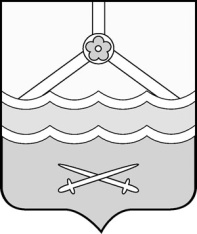 Администрация Шимского муниципального района  ПОСТАНОВЛЕНИЕот 27.05.2024 № 638р.п. ШимскОб утверждении Положения о районном конкурсе работ молодёжи о проблеме зависимостей наркотических, алкогольных и табачных средств«Сознательный выбор»В рамках реализации муниципальной программы «Комплексные меры противодействия наркомании и зависимости от других психоактивных веществ в Шимском муниципальном районе», утвержденной постановлением Администрации Шимского муниципального района от 06.12.2022 № 1438:1. Утвердить прилагаемое Положение о районном конкурсе работ молодёжи о проблеме зависимостей наркотических, алкогольных и табачных средств «Сознательный выбор».2. Контроль за исполнением настоящего постановления возложить на Управляющего Делами Администрации Шимского района Золотова А.Г.3.Опубликовать постановление на официальном сайте Администрации муниципального района в информационной телекоммуникационной сети «Интернет».Первый заместительГлавы администрации   С.А. МироновичПОЛОЖЕНИЕ
О районном конкурсе работ молодёжи о проблеме зависимостей
 наркотических, алкогольных и табачных средств«Сознательный выбор»I. Общие положения1.1. Районный конкурс работ молодёжи о проблеме зависимостей  наркотических, алкогольных и табачных средств «Сознательный выбор» (далее – Конкурс) проводится Администрацией Шимского муниципального района в рамках реализации муниципальной программы «Комплексные меры противодействия наркомании и зависимости от других психоактивных веществ в Шимском муниципальном районе», утвержденной постановлением Администрации Шимского муниципального района от 06.12.2022 № 1438.1.2. Настоящее Положение определяет цель и задачи проведения Конкурса, сроки его проведения, категории участников, порядок приема и оценки конкурсных работ, формирования экспертной комиссии, подведения итогов. 1.3. Организаторами Конкурса выступают: Администрация Шимского муниципального района.1.4. Общее руководство подготовкой и проведением Конкурса осуществляет Оргкомитет (приложение 1). Оргкомитет Конкурса информирует о порядке и итогах Конкурса; Осуществляет прием конкурсных работ, определение победителя; Решает прочие организационно-технические вопросы; 
Обеспечивает соблюдение прав участников. II. Цель и задачи проведения Конкурса2.1. Конкурс проводится с целью привлечения внимания обучающихся к проблеме зависимостей; формирования культуры здорового и безопасного образа жизни; 2.2. Задачи Конкурса: - формирование у молодёжи мотивации на здоровый и безопасный образ жизни; - вовлечение молодёжи в работу по пропаганде здорового и безопасного образа жизни; - повышение информированности детей и подростков, их родителей о социально значимых заболеваниях, в том числе ВИЧ/СПИДе; - предупреждение рискованного поведения обучающихся; - привлечение внимания СМИ и общественности к проблемам зависимостей наркотических, алкогольных и табачных средствIII. Категории участников 3.1. В Конкурсе могут принять участие команды образовательных организаций, команды добровольческих объединений и персональное участие 1 кандидата в возрасте от 14 до 35 лет.3.2. Количество участников команд не более 3 человек3.3. Возрастные категории участников команд: - 1 группа: 14-17 лет; - 2 группа: 18-35 лет. 3.4. Возраст участников определяется на момент проведения Конкурса. IV. Сроки и порядок проведения Конкурса 4.1. Конкурс проводится на районном уровне в один этап в заочной (дистанционной) форме в июне 2024 года. 4.2. Начало Конкурса – с даты размещения Положения о Конкурсе в сети Интернет. Окончание Конкурса – 30июня 2024 года. 4.3. Вся информация о ходе Конкурса будет размещена на интернет ресурсах: https://vk.com/shimskmol .4.4. На Конкурс принимаются творческие работы – видеоролики не более 5 минут на темы:- «Вейпы, электронки, сигареты и проблемы со здоровьем!»- «Алкоголизм –важнейшая проблема современного общества»; - «Наркотики – не моя тема!»- «Мои ПОЛЕЗНЫЕ привычки и рекомендации!»4.5. На Конкурс принимаются снятые в любом жанре и стиле видеоролики. 4.6. Каждаякоманда Конкурса/участник  может представить не более одной работы в одной из номинаций. 4.7. Работы, присланные на Конкурс, не рецензируются. V. Порядок участия и приема конкурсных работ 5.1. К участию в Конкурсе допускаются коллективные работы, подготовленные в соответствии с требованиями настоящего Положения и направленные в Оргкомитет не позднее 12июня 2024 года. 5.2. Участие в Конкурсе осуществляется на добровольной основе. 5.3. Оргкомитет настоящим гарантирует, что все персональные данные будут храниться и обрабатываться в соответствии с положениями Федерального закона от 27 июля 2006 года. № 152-ФЗ «О персональных данных». Принимая участие в Конкурсе, команда дает свое согласие на обработку и хранение своих персональных данных, а также на публикацию своей авторской работы в СМИ и сети Интернет с указанием авторства. 5.4. Команда/ участник должен подготовить творческую работу и заполнить заявку по форме (приложение 2). видеоролик выслать в личные сообщения сообщества https://vk.com/shimskmol , на почту shimsk_kult_mol@mail.ru или на флешкев формате .wmv, хронометраж – не более 5-х минут. принести в молодёжный центр п.Шимск Новгородская 7.5.5. Перед отправкой материала файл необходимо заархивировать. Название папки дается по названию Конкурса: посёлок/село, организация, название команды, темаНапример: п.Шимск,команда «Лучики добра»,тема; «Мои ПОЛЕЗНЫЕ привычки и рекомендации!».5.6. Работы, поступившие после 12июня 2024 года, а также оформленные с нарушением требований настоящего Положения, не рассматриваются. VI. Порядок формирования экспертной комиссии 6.1. Для проведения оценки конкурсных работ создается комиссия, включающая: - не менее 3 специалистов.6.2. Состав комиссии утверждается Оргкомитетом. VII. Порядок оценки (критерии отбора) конкурсных работ 7.1. Экспертная комиссия оценивает творческие работы команд и участников, определяет победителей Конкурса. Решение комиссии оформляется протоколом и утверждается председателем Оргкомитета. 7.2. Оценка творческих работ проводится по десятибалльной системе по следующим критериям: - соответствие работы целям и задачам Конкурса; - оригинальность замысла; - качество исполнения и креатив; -наличие приведённых аргументов для обоснования темы;-выражение своего собственного мнения к выбранной проблеме.7.3. Победители определяются в каждой возрастной группе, не исходя из номинаций.VIII. Порядок подведения итогов Конкурса 8.1. Команды, получившие наибольший балл в своей возрастной группе, становятся победителями Конкурса. 8.2. Победители, занявшие I место - будут награждены дипломами и памятными призами, II и III места – дипломами за участие.8.3. Итоги Конкурса будут опубликованы в СМИ, а также на интернет-ресурсах организаторов https://vk.com/shimskmol и https://vk.com/53shimskadmКонтактные данные: Сидорова Валерия Леонидовна - служащий ведущей категории Администрации Шимского муниципального района раб.тел.: 8(816)56-54-898,моб.тел.: 8(911)613-81-10.Организационный комитет по реализации районного конкурса работ молодёжи о проблеме зависимостей наркотических, алкогольных и табачных средств«Сознательный выбор»ЗАЯВКАУтвержденопостановлением Администрациимуниципального районаот 27.05.2024 № 638Приложение 1к Положению О районном конкурсе работ
 молодёжи о проблеме зависимостей
наркотических, алкогольных и табачных средств «Сознательный выбор»Миронович С.А. -Первый заместитель Главы администрации Шимского муниципального района
Председатель организационного комитета;Сидорова В.Л.Служащий ведущей категории Администрации Шимского муниципального района, секретарь организационного комитета.Члены организационного комитета:Члены организационного комитета:Вылегжанина О.Н.Вылегжанина О.Н.-Начальник отдела культуры и архивного дела Администрации Шимского муниципального района;Осипова Я.С.-Ведущий методист центра патриотического воспитания и досуга МБУК «Шимская ЦКДС»;Ткачева В.А. -Служащий ведущей категории комитета образования Администрации Шимского муниципального района.Приложение 2к ПоложениюО районном конкурсе работ
 молодёжи о проблеме зависимостей
наркотических, алкогольных и табачных средств «Сознательный выбор»№ФИО участника/ов командыВозрастНаименование образовательной организацииТемаКонтакты
ссылка на профиль в соц.сети, номер телефона, эл.почта1.2.3.